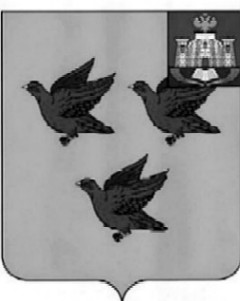 РОССИЙСКАЯ ФЕДЕРАЦИЯОРЛОВСКАЯ ОБЛАСТЬ АДМИНИСТРАЦИЯ ГОРОДА ЛИВНЫП О С Т А Н О В Л Е Н И Е   5 апреля 2018 г.				                                                  № 38   	г. ЛивныО внесении изменений в постановление администрации города от 13 мая . № 28 «О мерах по повышению эффективности контроля за деятельностью муниципальныхунитарных предприятий города ЛивныОрловской области».    Во исполнение Федерального закона от  14 ноября 2002 года № 161-ФЗ «О государственных и муниципальных унитарных предприятиях», в целях повышения эффективности управления, совершенствования контроля за финансово-хозяйственной деятельностью муниципальных унитарных предприятий  администрация города  п о с т а н о в л я е т:        1. Внести в постановление администрации города  от   13 мая 2015 года № 28 «О мерах по повышению эффективности  контроля за деятельностью муниципальных унитарных предприятий города Ливны Орловской области» изменения,  изложив приложение 1 в новой редакции согласно приложению  к настоящему постановлению.          2. Опубликовать настоящее постановление в газете «Ливенский вестник» и разместить на официальном сайте администрации города в сети Интернет.          3. Контроль за исполнением настоящего постановления возложить на заместителя главы администрации города по экономике и финансам Л. И. Полунину.Исполняющий обязанностиглавы города                                                                                    С. А. Трубицин                                                               Приложение                                                                                                                                                                                                                                   к постановлению администрации города                                                               от        5 апреля        2018 г. №           38                                                                         «Приложение 1                                                                            к постановлению администрации  города                                                                                                                                                      от        13 мая 2015 года            № 28                                                                                                  СОСТАВбалансовой комиссии  по контролю за финансово-хозяйственнойдеятельностью муниципальных унитарных предприятий города ЛивныПредседатель балансовой комиссии   Полунина Л. И. заместитель главы администрации города по экономике и финансамЗаместитель председателя балансовой комиссии  Трубицин С.А.первый заместитель главы администрации города Секретарь балансовой комиссии  Горшкова Т. В. начальник отдела имущественных отношений управления муниципального имущества администрации городаЧлены балансовой комиссии  Парахина Н.М.начальник финансового управления администрации города  Малаханов В. Н.начальник управления муниципального имущества администрации города  Барыбин С.А.начальник управления ЖКХ администрации города  Золкина С. А.председатель комитета экономики, предпринимательства и торговли администрации города  Лукьянова С. В.начальник отдела по закупкам и тарифам комитета экономики, предпринимательства и торговли администрации города  Ивлева И. В.начальник юридического отдела администрации города